PKP Polskie Linie Kolejowe S.A.
Biuro Komunikacji i PromocjiZespół Rzecznika prasowegoul. Targowa 74 03-734 Warszawatel. + 48 22 473 30 02tel. kom. + 48 662 114 900rzecznik@plk-sa.pl www.plk-sa.pl Biała Podlaska, 19 października 2018 r. Informacja prasowaZmieniają się stacje Biała Podlaska, Terespol i MałaszewiczeNa stacjach w  Białej Podlaskiej i Terespolu będą nowe, wygodne perony oraz przejścia podziemne z windami. W Małaszewiczach podróżni korzystają już ze zmodernizowanych peronów. Rozpoczynają się prace przy budowie wiaduktu w Białej Podlaskiej. Na czas najcięższych prac przewidziane są zmiany w komunikacji. Na stacji w Białej Podlaskiej komfort obsługi pasażerów zwiększy się dzięki przebudowanym peronom. Będą nowe wiaty, ławki i oświetlenie. Antypoślizgowa nawierzchnia peronów z liniami prowadzącymi ułatwi poruszanie się osób niedowidzących i niewidomych. Podziemne przejście dla pieszych z windami zapewni dogodną komunikację. Obecnie na stacji kontynuowane są prace odwodnieniowe i budowa nowych torów. Mieszkańcy nowych osiedli oraz studenci szkoły wyższej, dzięki nowemu przystankowi 
Biała Podlaska Rozrządowa zyskają lepszy dostęp do kolei. W terenie już widać perony. 
Ich wyposażenie będzie odpowiadało również potrzebom osób o ograniczonej możliwości poruszania się.Bezpieczniej przez tory W Białej Podlaskiej rozpoczęła się budowa wiaduktu kolejowego, który zastąpi przejazd 
kolejowo-drogowy w ciągu ulicy Lubelskiej. Nowy obiekt nie tylko zwiększy poziom bezpieczeństwa, ale usprawni system komunikacji w mieście. Wykonawca zaplanował prace 
z zachowaniem ruchu kolejowego. Aby odpowiednio przygotować i zabezpieczyć teren będą przygotowane specjalne konstrukcje. Dla bezpieczeństwa, na kilka dni podczas prac wstrzymany będzie ruch pociągów.W dniach 23-26.10.2018 r. i 13-16.11.2018 r. wprowadzona będzie zastępcza komunikacja autobusowa dla pociągów regionalnych na odcinku Międzyrzec Podlaski – Terespol. Zastępcza komunikacja autobusowa dla pociągów dalekobieżnych obowiązuje bez zmian na odcinku 
Biała Podlaska – Terespol.Dla podróżnych wygodniejsze stacje Na stacji Terespol kontynuowana jest budowa nowych peronów. Prowadzone są prace przy przebudowie przejścia podziemnego. Obiekt będzie wyposażony w windy. Takie rozwiązanie zwiesza dostępność dla podróżnych. i torów. Na stacji wykonawca pracuje również przy budowie linii energetycznych oraz sieci trakcyjnej. W Małaszewiczach podróżni już korzystają  z nowych peronów. Obecnie budowana jest nowa nastawnia oraz nowa sieć trakcyjna. Zmieniają się tory.Inwestycja PKP Polskich Linii Kolejowych S.A. usprawni regionalne i międzynarodowe połączenia  kolejowe. Pociągi  pasażerskie będą mogły jeździć z prędkością do 160 km/h, a towarowe 
do 120 km/h. Zmiany wpłyną na wzrost konkurencyjności transportu kolejowego. Poprawi się  bezpieczeństwo i komfort podróżnych. Projekt „Prace na linii kolejowej E 20 na odcinku Siedlce – Terespol, etap III – LCS Terespol” 
jest współfinasowany przez Unię Europejską w ramach instrumentu finansowego 
Łącząc Europę”. Łączną wartość projektu wynosi ponad 555,5 mln zł, a kwota dofinansowania 546,4 mln zł.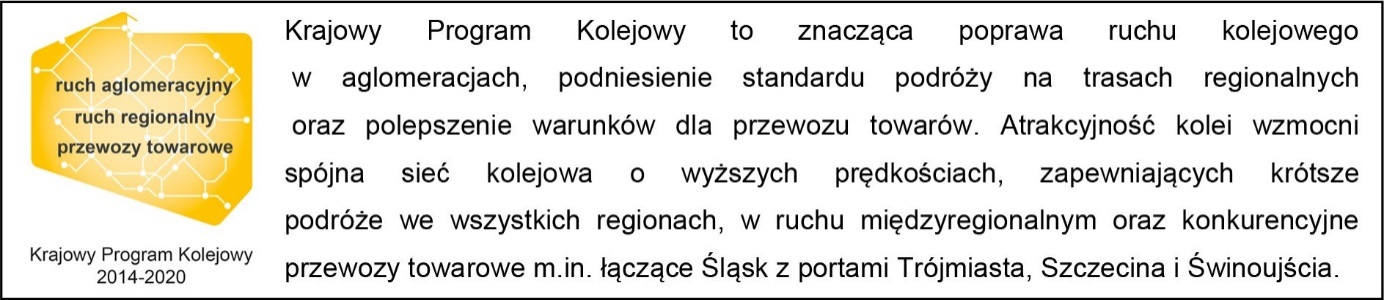 ,,Wyłączną odpowiedzialność za treść publikacji ponosi jej autor. Unia Europejska nie odpowiada 
za ewentualne wykorzystanie informacji zawartych w takiej publikacji”Kontakt dla mediów:Karol JakubowskiZespół prasowy PKP Polskie Linie Kolejowe S.A., rzecznik@plk-sa.pl , T: + 48 668 679 414